Address of schoolGrade-DateDear Mr./Ms. (name of teacher)I am Anita (your name), parent of Maria (child’s name). I wanted to reach out to express my gratitude towards you. Before attending your classes, Maria used to face lots of difficulties regarding her application of math concepts. Your teaching has truly been a blessing for her because now she can finish her work without any problems.The personalized teaching approach that you take towards your students is such a boon, and it has helped Maria understand much better. One can only wish that every child gets a teacher like you! She is now much more curious and willing to learn. Previously she had begun to develop a fear and avoid having to do math work, but now she is more than happy to do so!I am so grateful that she had a chance to learn under such a wonderful educator like you. Maria will truly retain your teachings for a lifetime.Thank you for your continued guidance.Yours trulyAnita (your name)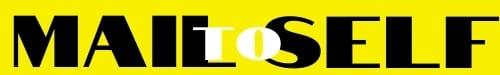 